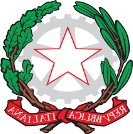 Ministero dell’Istruzione e del Merito  Centro per l'Istruzione degli Adulti CPIA MontagnaVia Berzantina, 30/10 – 40030 Castel di Casio (BO) - Tel. 0534-26112e-mail BOMM365005@istruzione.it PEC: BOMM365005@pec.istruzione.it C.M. BOMM365005 - C.F. 91378910375sito web www.cpiamontagna.edu.itA.S. 2023-‘24       PROGETTO__________________DOCENTE ………………………………………….MATERIA……………………………………CLASSE ………………….………………….Grado di istruzione ………………………DATA DI PRESENTAZIONE………………DESCRIZIONE DEL PROGETTOTITOLO____________________________________AREE DI INTERVENTO DEL PTOF:___________________________________________________________________________________________________________________________________________________________________________REFERENTEOBIETTIVI, FINALITA’ E DESCRIZIONE DELLE ATTIVITA’ PREVISTETEMPI DI ATTUAZIONEDOCENTI COINVOLTI PERSONALE AMMINISTRATIVOESPERTI/ ENTI  ESTERNISTUDENTI/CLASSI PARTECIPANTIBENI E SERVIZI RICHIESTIPRODOTTO FINALE ATTESO  MODALITA’ E STRUMENTI   DI   VALUTAZIONE DELLA PARTECIPAZIONE DEGLI STUDENTI, IN TERMINI DI ASSIDUITA’, COINVOLGIMENTO ATTIVO E COMPETENZE RAGGIUNTEN° ORE DI ATTIVITA’ DISTINTE PER TIPOLOGIASCHEDA ILLUSTRATIVA FINANZIARIA SEMPLIFICATA PROGETTO.....................................................SPESE			  				 1)SPESE PERSONALE  ____________________________A.S. 2013/ 2014PERSONALE DOCENTEA)ore aggiuntive di insegnamento        35,00 x n.ore ________B)ore non aggiuntive di insegnamento 17,50 x n.ore________                                                              Spesa totale docenti (A+B) __________________________________________PERSONALE NON DOCENTEa)Assistenti Amministrativi e Tecnici14,50 x n.ore_________b)Collaboratori scolastici    12,50 x n.ore ________________                                                             Spesa totale ATA (A+B+C)    LORDO DIPENDENTE____________________________________________________________2) BENI DI CONSUMO                       __________________( carta,cancelleria,stampati )_____________3)PRESTAZIONI DI SERVIZI DA TERZI:a)esperti esterni ( consulenze)   ________________________b)noleggi : trasporto,licenze d’uso. _____________________c)varie (specificare)       ______________________________                                                                                          Totale (a+b+c)  LORDO DIPENDENTE      ___________________________________________3)PRESTAZIONI DI SERVIZI DA TERZI:a)esperti esterni ( consulenze)   ________________________b)noleggi : trasporto,licenze d’uso. _____________________c)varie (specificare)       ______________________________                                                                                          Totale (a+b+c)  LORDO DIPENDENTE      _______________3)PRESTAZIONI DI SERVIZI DA TERZI:a)esperti esterni ( consulenze)   ________________________b)noleggi : trasporto,licenze d’uso. _____________________c)varie (specificare)       ______________________________                                                                                          Totale (a+b+c)  LORDO DIPENDENTE      4)ALTRE SPESE:amministrative (spese postali e tasse)        _________________________________5)BENI D’INVESTIMENTO: attrezzature,hardware, strumenti musicali, materiale bibliografico_____________________________________________________________________________________________                                                                     TOTALE (1+2+3+4+5) ________________